Týká se to i Vás? Pojďte se něco naučit! Taky si někdy kladete otázku, jak udržet svůj rodinný rozpočet na uzdě? Jak nepodlehnout svodidlům obchodníků a vyhnout se zbytečnému zadlužení? Netušíte, jaká jsou vaše práva coby spotřebitele? A co úskalí nakupování přes internet? Nebo byste chtěli podnikat a nevíte jak na to, co s účetnictvím, daněmi a pracovněprávními vztahy, o změnách v občanském zákoníku ani nemluvě? Zajímají Vás způsoby a druhy dědění? Je počítač váš přítel nebo jsou pro vás WORD, EXCEL, POWERPOINT cizí slova? Nebo byste se chtěli naučit v počítači upravovat své fotografie? Toto všechno si můžete osvojit v důvěrném prostředí své obce a zadarmo! Nabídka 26 kurzů s různorodou tématikou (kompletní seznam viz zadní strana přihlášky) je určena zaměstnaným, nezaměstnaným, lidem OSVČ i evidovaným na úřadu práce. Vybrat si můžete jeden z kurzů, ale také všechny! Kurz bude otevřen už při počtu pěti účastníků. Konat se budou ve všedních dnech od 17 do 20 hodin, resp. v sobotu od 9 do 12 hodin a konkrétní termíny budou ještě upřesněny. Přihlášky (viz příloha zpravodaje) odevzdávejte prosím na obecním úřadě do 7. 11. Už máte vybráno? Přijďte, těším se na Vás! Mgr. Marcela Boštíková koordinátorka projektu INDIVIDUÁLNÍM DALŠÍM VZDĚLÁVÁNÍM K ROZVOJI KOMPETENCÍ CZ.1.07/3.1.00/50.0204KOMUNIKÉ, o. p. s. LitomyšlTel: 739 488 714Email: vzdělavaniobcepa@seznam.cz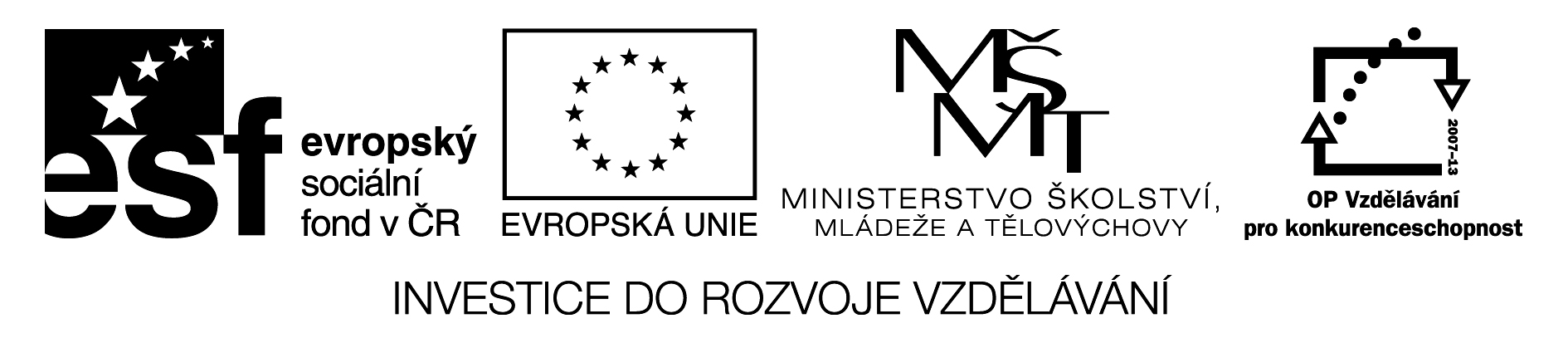 